论孝敬父母（1/3）：责任与爱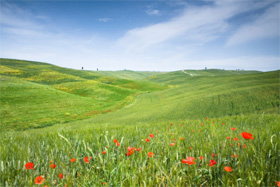 IslamReligion.com如果人们在“谷歌”搜索网页键入“孝敬父母”几个字，十之六的搜索结果是伊斯兰关于孝敬父母的论述。这是什么原因呢？ 这是因为伊斯兰本身强调仁慈、宽容、尊重他人的品行，指出孝顺父母是为人子必尽的义务，而忤逆父母则是教律所不容许的大罪。。《古兰经》在很多节经文明确指出，孝敬父母是伊斯兰中的两件大事之一。这两件大事是：崇拜安拉，孝敬父母。这就是说，孝敬父母、尊重父母、维护父母的尊严是穆斯林生活中极其重要的内容之一。“你的主曾下令说：你们应当只崇拜他，应当孝敬父母。如果他俩中的一人或者两人在你的堂上达到老迈，那末，你不要对他俩说：‘呸！’不要喝斥他俩，你应当对他俩说有礼貌的话。”（《古兰经》17：23）对父母不得说不尊重的话，甚至不能用怨恨或者轻蔑的眼神看父母。如果一个人为了服从安拉的命令，博取安拉的喜悦而孝敬父母，那么，伊斯兰认定其孝敬父母的一切行为都属于功修。安拉在《古兰经》中多次提醒我们，要尊重父母。父母用他们的慈爱之心呵护了子女，养育了子女，为子女的健康成长呕心沥血，付出了巨大的牺牲。《古兰经》中用了“鸟翅”一词，这一词往往使人联想到雌鸟用翅膀保护雏鸟免遭攻击的感人景象，提醒子女应该常记着父母对自己的关爱。“你应当必恭必敬地服侍他俩，你应当说：‘我的主啊！求你怜悯他俩，就像我年幼时他俩养育我那样。’”（《古兰经》17：24）父母的关爱和仁慈源于伟大的安拉，安拉明确告诉我们父母对子女的这种情感完全是天性使然。安拉严厉禁止我们虐待父母，在一节经文里，他嘱咐我们，既要感谢安拉，也要感谢父母，把父母的权利与安拉的权利提到一起论述：“我曾命人孝敬父母——他母亲弱上加弱地怀着他，他的断乳是在两年之中——我说：‘你应当感谢我和你的父母；惟我是最后的归宿。’”（《古兰经》31：14）安拉的使者穆罕默德（愿主福安之）也一再强调孝敬父母。一位圣门弟子有一次询问穆圣：人们干什么事最能得到安拉的喜悦。穆圣回答说：“按时礼拜”，这位圣门弟子又问：“其次是什么？”穆圣回答：“孝敬双亲。”（《布哈里圣训实录》）在伊斯兰看来，孝敬父母是仅次于拜功的一项重要功修。阿拉伯语中的“宾尔”（bir）一词的含义在《古兰经》和圣训中，用“宾尔”一词表示对父母的孝敬。人们一般把这个词翻译为“孝敬”或“善待”。犹如翻译众多的阿拉伯语词汇一样，把某一个阿拉伯语词语译为英语（或其他语言），很难表达原文所包含的深刻的含义。“宾尔”的含义是无法用“孝敬”一词完全表达的，它的意义很多，有“孝顺”、“怜悯”、“尊敬”甚至有“忍耐”等意义。伊斯兰是一种生活方式，涵盖人们生活当中的方方面面。穆斯林必须努力奋斗，在生活中体现这些精神，特别是在处理父母和子女之间的关系时，更应如此。父母终生为抚育子女而奋斗，但是生活到了某一拐点，就出现了相反的情况：父母年迈体弱，需要子女照顾。子女有义务关心父母，实践“宾尔”一词所包含的要求，同时要认识到孝敬父母会在安拉那里有重大的报酬。先知穆罕默德（愿主福安之）说：“如果一个人有了这三种品德，安拉会使他的死亡变得容易，并使他进入乐园：温和地对待弱者；孝敬父母；善待奴隶。”（《提尔米济圣训集》）一个孝敬父母的典型例子艾布·胡莱勒是一位先知很喜欢的圣门弟子，他背记并传述了大量的圣训。他很爱他的母亲，也很孝顺母亲。他先于母亲皈依了伊斯兰，虽然他多次请求母亲也皈依伊斯兰，但母亲就是不肯答应。他为此而哭泣，而担忧。他把此事告诉了先知，并请求先知为他母亲做祈祷，愿安拉引领她走上正道。先知答应了他的请求。没过多久，艾布·胡莱勒的母亲也皈依了伊斯兰，见证了：“除安拉外绝无应受崇拜的主，穆罕默德是安拉的仆人与使者。”艾布·胡莱勒一生孝顺母亲，无论何时，他离开家时，站在门口，对母亲说：“致以安拉的色兰（平安），愿安拉给您怜悯、吉祥。”他的母亲就说：“我的儿子啊，愿安拉赐你平安。”他说：“就像我幼小时你关心我那样，愿安拉怜悯您。”母亲就回答：“就象我老迈时你把我从黑暗中引出来一样，愿主怜悯你。”艾布·胡莱勒也总是鼓励其他人孝敬父母。有一天他看见两个人在一起走路，他问一个较年轻的人：“这个人是你的什么人？”这个年轻人回答：“他是我的父亲。”艾布·胡莱勒劝他：“不要直呼他的名字，不要走在他的前面，不要坐在他应该坐的地方。”艾布·胡莱勒和他的母亲相互关爱、相互祈福的事迹教育我们，父母和子女相互疼爱、相互关心是一种义务。即使父母不是穆斯林，作为子女的也要孝敬父母，给予他们关爱、尊重，孝敬，并为他们祈祷，祈求安拉引领他们走向伊斯兰。在先知时代，许多想皈依伊斯兰的人遇到了这样的矛盾现象：是顺从父母呢？还是皈依伊斯兰？。先知教育他们要顺从父母，除非父母要求他们背叛伊斯兰。“如果他俩勒令你以你所不知道的东西配我，那么，你不要服从他俩，在今世，你应当依礼义而奉事他俩，你应当遵守归依我者的道路；惟我是你们的归宿，我要把你们的行为告诉你们。”（《古兰经》31：15）孝敬父母、顺从父母的意志、善待父母犹如是盛开在伊斯兰教育园圃中的美丽鲜花，但顺从安拉的命令、崇拜安拉是伊斯兰最重要、最根本的要求。（2/3）：母亲的地位：天堂在母亲脚下在《古兰经》中，安拉明确指出，孝敬父母是子女的义务，是伊斯兰伦理的基本内容。《古兰经》还特别提到母亲，特别强调了孝敬母亲：“我曾命人孝敬父母——他母亲弱上加弱地怀着他，他的断乳，是在两年之中——（我说）：‘你应当感谢我和你的父母；唯我是最后的归宿。’”（《古兰经》31：14）在先知穆罕默德（愿主福安之）时代，一个人请求穆圣允许他参加远征的军队，穆圣就问他是否有母亲，此人说有，穆圣就说：“你留在母亲身边吧，因为天堂就在母亲的脚下。”（艾哈迈德，纳赛尔）这些话语多么美好：母亲和孩子之间用充满爱和感激的目光彼此注视着，孩子小小的手紧紧抓住母亲大而有力的手。孩子哭闹、生病时，母亲的脸颊紧紧贴孩子的可爱的小脸上，用温柔的声音呼唤着孩子。无论是在孩子健康的时侯，还是在病痛的时侯，也无论是在幸福的时刻，还是在艰难的时刻，我们看到的总是一幅母亲为儿女操劳的形象。天堂在母亲脚下，这句话的意义究竟是什么？简单地说，天堂的大门为那些孝敬母亲的人们敞开着。如果我们不去考虑父亲养家糊口、保护家庭的角色，在一个穆斯林的家庭中，母亲所扮演的角色和父亲的角色一样重要。母亲经历了怀孕、生育的快乐和痛苦，还把自己的青春年华毫无怨言地奉献在养育儿女的琐碎杂务中。母亲的责任是养育子女、教育他们走上正道，使他们成为诚实的人，虔诚的人。母亲为儿女的生活操劳忙碌，同时还承担着使儿女们心理、生理、情感健康成长的责任。反过来，儿女们理应关心母亲、爱护母亲、尊重母亲、为母亲尽一片孝心。安拉给予母亲的责任是巨大的，甚至是难以承担的，因此，坚守正道的母亲的报酬就应该是天堂，在今世，母亲理应得到全社会的尊重和爱戴。谁是值得我们相伴的人？在众多圣训中有这么一段圣训：一个人来见安拉的使者，说：“在人们中间，谁是最值得我相伴的？”穆圣说：“你的母亲”，这个人又问：“然后是谁？”穆圣回答：“你的母亲。”这人又问：“然后是谁？”穆圣依然回答：“你的母亲。”此人再一次问：“然后是谁？”穆圣回答：“你的父亲。”（《布哈里圣训实录》、《穆斯林圣训集》）从两大圣训集所传述的这段圣训中，我们就能看到母亲在伊斯兰中的崇高地位。但是，在这物欲横流的当今时代，人们很容易忘记安拉赋予我们的尊重父母，特别是尊重母亲的责任。有时我们发现自己在说一些抱怨父母的话。如果我们仔细审查一下我们的生活，我们不难发现我们在生活的很多方面与伊斯兰的教导背道而驰。安拉告诉了我们一些孝敬父母的楷模。先知叶哈雅（约翰，以洗礼而闻名）是孝敬父母，爱护父母、顺从父母的楷模。《古兰经》指出：“‘叶哈雅（约翰）啊，你应当坚持经典。’在童年时代我已赏赐他智慧，与从我发出的恩惠和纯洁。他是敬畏的。是孝敬双亲的，不是霸道的，不是忤逆的。”（《古兰经》19：12-14）我们还在《古兰经》中，见到先知尔萨（耶稣）所说的话，他顺从安拉，孝敬母亲麦尔彦（玛丽娅），他描述自己说：“我确是安拉的仆人，他要把经典赏赐我，要使我做先知，要使我无论在那里，都是有福的，并且嘱咐我，只要活着就要谨守拜功，完纳天课，[他使我]孝敬我的母亲，他没有使我做霸道的、薄命的人。”（《古兰经》19：30-32）尽管今日的我们很忙碌，但如果我们回头看看先知们的生活，看看在正道上逝去的先辈的生活，了解一下他们是怎样做到孝敬父母的，特别怎样善待他们的母亲的，那么这将对我们未来的生活有极大的指导意义。合理的陪伴父母 阿卜杜拉·本·欧麦尔堪称是圣门子弟当中学者。有一次他看见一个人背着母亲环游天房克尔白，没有丝毫埋怨的迹象。相反，他还嘴里哼着一首诗，把自己比作母亲的坐骑——温驯的骆驼。此人看见阿卜杜拉·本·欧麦尔后，就问他这样做是否可以报答母亲的恩情，阿卜杜拉回答说：“不，连她生你时阵痛之下的一声呻吟都报答不上。”伊斯兰早期，有一位圣门弟子祖比耶·本·阿里·埃斯苏芮和他的母亲一起旅行到麦加，路途遥远，天气又十分炎热。在旅途中，他经常在路边挖个小坑，坑里灌满凉水，然后对母亲说：“母亲，在水里凉快一会儿吧。”顺从安拉的穆斯林从来不会疏忽关心父母和善待父母。孝敬父母的人，特别是孝敬母亲的人自然会得到安拉的巨大报酬；忤逆父母的人必然会受到安拉的严厉警告。下面一段圣训说明了不孝敬父母的危险。一个人来到先知穆罕默德（愿主福安之）跟前说：“一位年轻人就要死了，人们让他说‘除安拉外绝无应受崇拜的主’，但是他说不出来。”先知问：“这个人过去礼拜吗？”他说：此人坚持礼拜。然后先知亲自去看这个年轻人，鼓励他说出“清真言”，但他还是说不出来。然后先知让人找来此人的母亲。原来这位年轻人是一个不孝敬母亲的人。当年轻人的母亲来先知跟前时，先知就问他：“尊敬的母亲，他是你儿子吗？”她说是，先知又问：“尊敬的母亲，如果我们把你的儿子扔进火坑，你愿意为他做饶恕罪行的祈祷吗？”她说她会祈求安拉饶恕他的。然后先知对她说：“你说，安拉和我做你的见证人，你现在喜悦你的儿子了。”这位老母亲说：“安拉啊，你和你的使者是我的见证者，我原谅了我亲爱的儿子。”然后先知转身对着快要去世的年轻人，叫他诵读：“我见证：万物非主，唯有安拉，独一无二，没有匹敌；我见证：穆罕默德是他的仆人与使者。”（塔巴拉尼、艾哈迈德辑录）因为他的母亲原谅了他，所以这位年轻人才能够说出清真言和作证言。但愿安拉饶恕他，使他能够进入乐园。显而易见，孝敬父母就是进入乐园的钥匙；相反，忤逆父母则是通向火狱的路上的铺路石，忤逆父母者将在火狱中遭受严厉的惩罚。（3/3）：父母去世之后，怎样尽孝?伊斯兰是倡导公正和博爱的宗教，它授人以美德，止人于不义。伊斯兰为年长者规定了特殊的地位，全社会都要尊重老人，维护他们的尊严。伊斯兰特别强调维护老人的权益，尤其是父母的权益。无论处在哪个年龄阶段的人，都有死亡的可能，父母年迈后，更应该得到特别的照顾和关心。老人因为上了年纪而会遇到各种不便，难免会提出各种要求，没有耐心，有时还会发点脾气，作为一个穆斯林应该热忱地对待他们，温顺地照看好他们，这是义不容辞的责任。安拉在《古兰经》中把孝敬父母和信仰安拉几乎等同看待。安拉指出：“你们当崇拜安拉，不要以任何物配他，当孝敬父母……”（《古兰经》4：36）这在使者的圣训中也多有提及，：一位圣门弟子问使者什么是安拉最喜欢的行为？使者回答：“按时礼拜，孝敬父母……”（《布哈里圣训实录》）先知穆罕默德关于孝敬父母留下了许多富有智慧和哲理训诫。他曾说：“但愿他遭到毁灭，但愿他遭到毁灭，但愿他遭到毁灭。”先知周围的人立刻问先知谁应该遭到毁灭？先知说：“父母在他堂上达到年迈，而他却不能进入乐园的人（即他没有孝敬父母）”（《穆斯林圣训集》）孝敬父母是打开乐园之门的钥匙。只有服从安拉的命令，孝敬父母，我们才有可能进入永恒乐园，得到安拉的报偿。有益于父母的行为父母去世以后，子女的许多行为继续为父母带来益处。作为人子女可以时时向安拉祈祷，祈求安拉慈悯父母；子女可以替父母还清债务，包括还清欠安拉的债务，例如可以替父母还补斋戒、替父母完成朝觐等；子女与父母生前的亲朋好友保持联系也是孝敬父母的方式之一。教律非常仔细地解释了子女的哪些行为对去世的父母后世有益。先知说：“当一个人离开人世时，他所有的工作即刻中断，唯有三件事尚存：川流不息的施舍、有益的知识（即传授给他人的知识）、为他祈祷的清廉的子女。”（《提尔密济圣训集》）一位圣门子弟曾询问使者：“父母去世以后，我做什么善事，能有益于我的父母呢？”使者说：“是的，你可以做四件事，有益于你的父母：经常为父母祈祷；完成父母的誓愿；友好地对待父母生前的好友；接续父母的亲戚。”（艾哈迈德、艾布·达乌德、伊本·马哲辑录）因此，我们可以理解，即使我们的父母离世后，我们依然有责任继续孝敬他们。先知曾对某人说他在乐园中有崇高的地位，此人大吃一惊，忙问先知他为什么会有如此高的地位？使者对他说：“因为你有一个经常为你祈祷的儿子。”（伊本·马哲）乐园的钥匙21世纪，人类进入了一个繁忙的时代，我们过分关注世事，结果忽视了生活中极其重要的道德和礼节：那就是伊斯兰。孝敬父母是一种责任，我们应仿效第一代穆斯林做好这件事，他们非常孝敬父母，通过关心和爱护父母体现对安拉法律的遵从。的确乐园就在母亲的脚下，这话不仅是针对我们的先辈说的，也是对我们每一代人说的。孝敬父母就是乐园的钥匙。在使者的圣训中，我们能看到诸如阿卜杜拉·本·欧麦尔等孝敬父母的楷模，以及他们的优美行为。在去麦加的路上，阿卜杜拉遇到了一位贝都因人，他向那位贝都因人道安，并让贝都因人骑上他的牲口，戴上他的头巾。阿卜杜拉的伙伴们不理解他的做法，说：“但愿安拉引导你，他们只不过是一些贝都因人，他们有简单的生活用具就可以了。”阿卜杜拉说：“此人的父亲是我父亲的密友，我听安拉的使者说：‘父母最感荣耀的事，就是他们的儿子与父亲的好友保持联系。’”伊斯兰承认家庭的重要性，父母慈爱、子女孝敬是一个家庭和谐的基础。首先我们应该感激安拉，其次我们应感谢父母，尊重父母，尽献孝心。但孝顺父母可有一个例外，那就是当父母命令子女做违背伊斯兰信仰和伊斯兰教律的事的时候，子女在依然孝敬父母、善待父母的前提下，不服从父母的类似的命令。